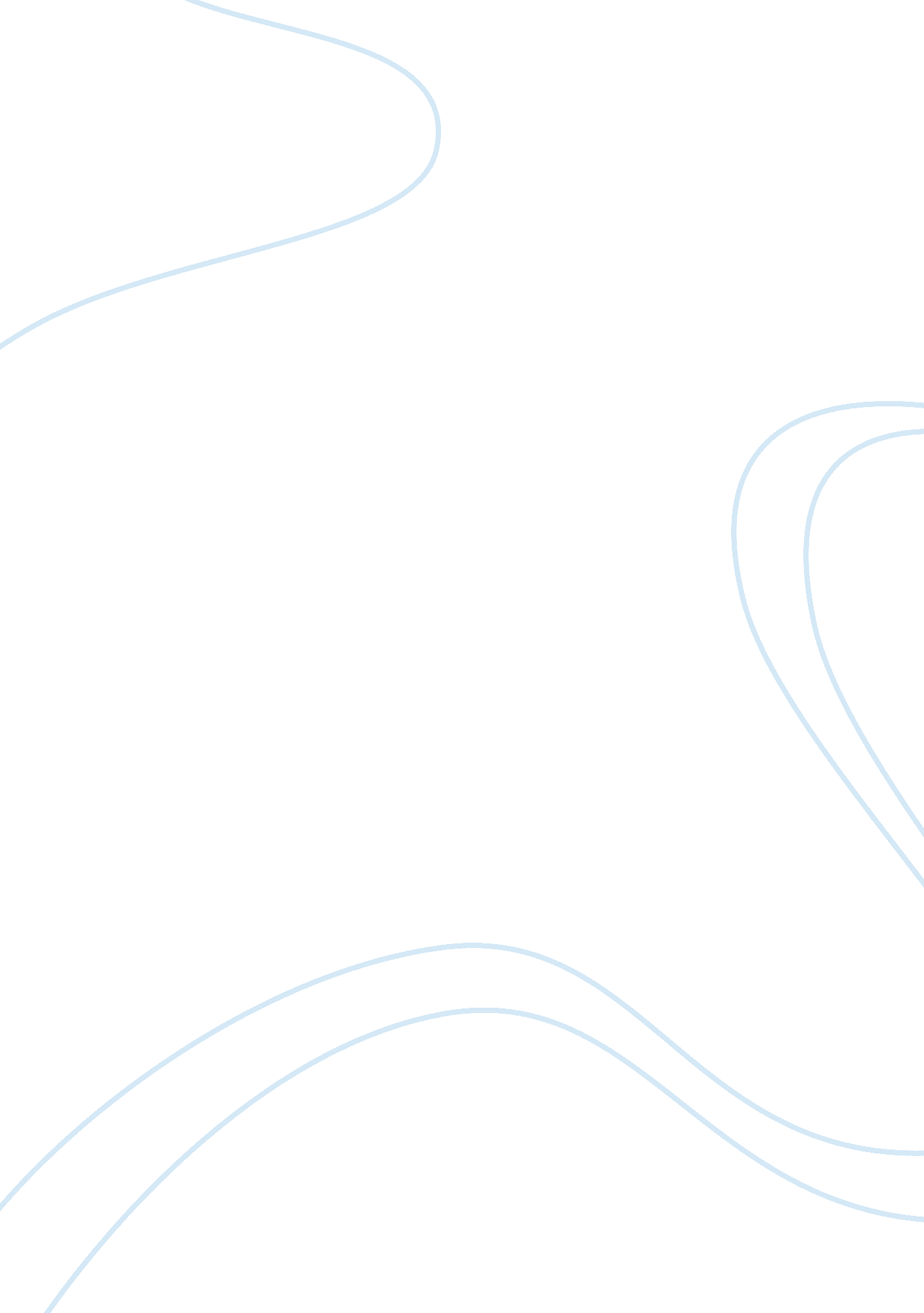 Social workSociology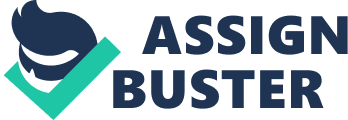 Article: STAYING STRAIGHT: LESSONS FROM EX-OFFENDERS The major research question of the article is what is the experience of ex-offenders? The population that was adopted in for the purpose of the study was drawn from different quarters. The male targets for the interview were recruited from probation reporting centers while the females were recruited from half-way houses all being ex-offenders. The participants were properly evaluated by the Prison Action Committee so as to ensure that they were in a better condition to play a role in the research. The sample consisted of twelve people of which eight of them were men and four were women from different races. Their ages ranged between 28 and 55 years and they had variant educational levels. The research adopted a qualitative approach in which data collection method involved physical interviews with the participants through a range of well structured questions. The researchers who were used to collected data from the respondents were highly trained in qualitative research approach and thus were able to engage their subjects in a more meaningful manner. 
The study established that all the people that were interviewed had been subjected to ill treatment or engaged in criminal activities in the course of their growing up. Violence and abandonment by close relations were part and parcel of most of the victims during their early stages of life. They indicated incidences of failure by one of their parents especially the fathers in preforming their duties as expected of them the trend continued as they advanced in their lives as rejection, failure and intimidation was witnessed among their peers. The suggestions made for future studies include proper understanding of the subjective experiences of the ex-offenders so as to facilitate the process of helping them and addressing the management needs of the ex-offenders. However, the study does not provide step by step strategies that can allow ex-offenders to be accepted fully by members of the society. This can be improved by involving non-offenders in the society so as to get their views towards the ex-offenders. 